SAINTS COMMUNITY DEVELOPMENT FOUNDATION VOLUNTEER APPLICATION FORM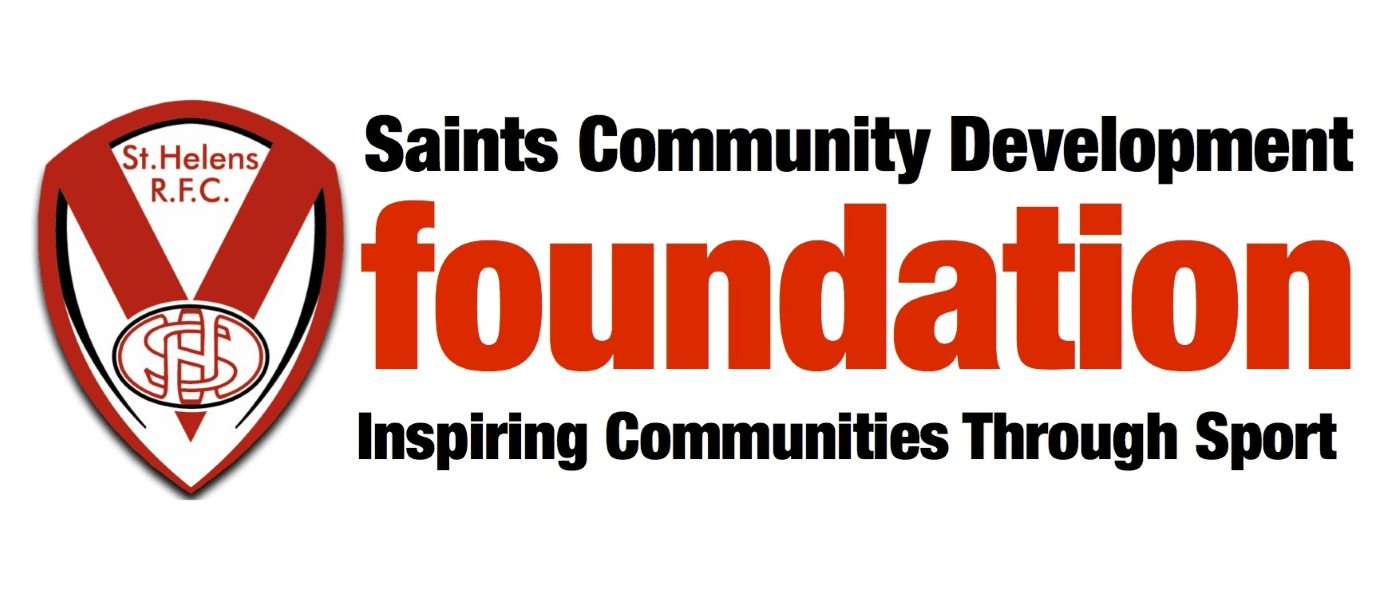 Which days/times are you available to volunteer? (please tick)ReferencesPlease provide us with the details of two people whom we may contact as referees, to comment on your suitability for volunteering. These can be friends or colleagues but not family members, and must have known you for six months or more. DeclarationI declare that the information given in this application is a true and complete statement. I understand that any offer of appointment and subsequent volunteering is subject to satisfactory references and satisfactory disclosure from the Disclosure and Barring Service at the appropriate level, where this is a requirement of the role.Signed						Data PrivacyThe personal data you have shared within this form will be held by SCDF in line with Saints privacy policy which can be found at; https://www.saintsrlfc.com/privacy-policy/FULL NAMEAGEADDRESSCONTACT NUMBEREMAIL ADDRESSWhy would you like to volunteer for Saints Community Development Foundation (SCDF)?Have you volunteered before? If so, please give details belowPlease tell us a little more about yourself and what skills and qualities you feel make you suitable for a volunteering role with SCDF (please note if we receive a number of applications for a role, we will use this information to shortlist for the volunteer interview)What areas of the foundation would you be interested in volunteering for (please tick);Gameday RolesLearning Disability Rugby LeagueVeterans of the Foundation Other (please specify)                                                                                                  MonTueWedThuFriSatSunMorningAfternoonEveningReferee 1 Referee 2NameEmailTelephoneWhat is your relationship to this person?